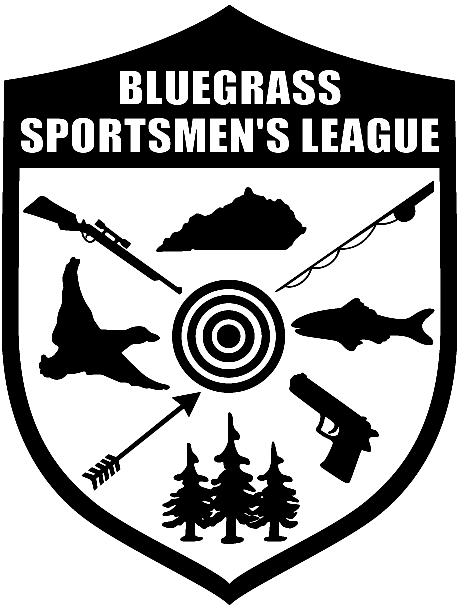 BGSL Paintball2014 WAIVER AND RELEASE OF LIABILITY 	I fully understand and acknowledge that; (a) risks and dangers exist in my use of paintball equipment and my participation in paintball activities; (b) my participation in such activities and/or use of such equipment may result in my injury or illness including but not limited to bodily injury, disease strains, fractures, partial and/or total paralysis, eye injury, blindness, heat stroke, heart attack, death or other ailments that could cause serious disability; (c) these risks and dangers may be caused by the negligence of the owners, employees, officers or agents of BGSL; the negligence of the participants, the negligence of others, accidents, breaches of contract, the forces of nature or other causes. These risks and dangers may arise from foreseeable or unforeseeable causes; and (d) by my participation in these activities and/or use of equipment, I hereby assume all risks and dangers and all responsibility for any losses and/or damages, whether caused in whole or in part by the negligence or other conduct of the owners, agents, officers, employees of BGSL, or by any other person. (e) I also commit to, and certify that I have reviewed both the Rules of Engagement, as well as the Safety Orientation videos that were presented and continue to be freely available to all parties involved at all times. 	I, on behalf of myself, my personal representatives and my heirs, hereby voluntarily agree to release, waive, discharge, hold harmless, defend and indemnify BGSL and it’s owners, agents, officers and employees from any and all claims, actions or losses for bodily injury, property damage, wrongful death, loss of services or otherwise which may arise out of my use of paintball equipment or my participation in paintball activities. I do hereby expressly intend, understand and agree, to indemnify and hold forever harmless BGSL, its agents, representatives, employees and all other persons, corporations and/or entities, both known and unknown, for any and all claims, causes of action and/or demands that may at any time, now or in the future, be made or brought against, by any persons or entities claiming damages and/or injury of any kind or nature whatsoever that in anyway are related to, arise out of, and/or are caused by my participation in paintball and/or airsoft activities or my use of paintball and/or airsoft equipment. Medical Permission AuthorizationIf the participant is a minor, age 10-17, the undersigned parent or guardian hereby gives permission for BGSL to authorize emergency medical treatment as may be deemed necessary for the minor named below while participating in paintball. MINIMUM AGE TO PLAY IS 10 YEARS OLD. I HAVE READ THE ABOVE WAIVER AND RELEASE AND BY SIGNING IT AGREE IT IS MY INTENTION TO EXEMPT AND RELIEVE BGSL FROM LIABILITY FOR PERSONAL INJURY, PROPERTY DAMAGE OR WRONGFUL DEATH CAUSED BY NEGLIGENCE OR ANY OTHER CAUSE. PLEASE COMPLETE ALL FIELDS, PRINT LEGIBLY, AND SIGN WITH YOUR FULL SIGNATURE:Print Name:Date of Birth:Age:Phone #:Address:City:State:Zip Code:Player SignatureIf under 18, Guardian’s Printed Name:Guardian Signature (if applicable)Guardian’s Contact Phone Number: 